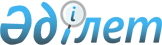 2015-2016 оқу жылына техникалық және кәсіптік, орта білімнен кейінгі білімі бар мамандарды даярлауға мемлекеттік білім беру тапсырысын бекіту туралы
					
			Мерзімі біткен
			
			
		
					Ақтөбе облысының әкімдігінің 2015 жылғы 24 маусымдағы № 227 қаулысы. Ақтөбе облысының Әділет департаментінде 2015 жылғы 30 маусымда № 4401 болып тіркелді. Мерзімі өткендіктен қолданыс тоқтатылды
      Қазақстан Республикасының 2007 жылғы 27 шілдедегі "Білім туралы" Заңының 6-бабы 2-тармағының 8) тармақшасына, Қазақстан Республикасының 2001 жылғы 23 қаңтардағы "Қазақстан Республикасындағы жергілікті мемлекеттік басқару және өзін-өзі басқару туралы" Заңының 27-бабына сәйкес Ақтөбе облысының әкімдігі ҚАУЛЫ ЕТЕДІ:
      1. Осы қаулының қосымшасына сәйкес 2015-2016 оқу жылына техникалық және кәсіптік, орта білімнен кейінгі білімі бар мамандарды даярлауға облыстық және республикалық бюджет қаржысы есебінен мемлекеттік білім беру тапсырысы бекітілсін.
      2. "Ақтөбе облысының білім басқармасы" мемлекеттік мекемесі осы қаулыны "Әділет" ақпараттық - құқықтық жүйесіне орналастыруды қамтамасыз етсін.
      3. Осы қаулының орындалуын бақылау облыс әкімінің орынбасары С.Қ.Нұрқатоваға жүктелсін.
      4. Осы қаулы оның алғашқы ресми жарияланған күнінен кейін күнтізбелік он күн өткен соң қолданысқа енгізіледі. 2015-2016 оқу жылына техникалық және кәсіптік, орта білімнен кейінгі білімі бар мамандарды даярлауға облыстық бюджет қаржысы есебінен мемлекеттік білім беру тапсырысы 2015-2016 оқу жылына техникалық және кәсіптік, орта білімнен кейінгі білімі бар мамандарды даярлауға республикалық бюджет қаржысы есебінен мемлекеттік білім беру тапсырысы
					© 2012. Қазақстан Республикасы Әділет министрлігінің «Қазақстан Республикасының Заңнама және құқықтық ақпарат институты» ШЖҚ РМК
				
      Облыс әкімі

А.Мұхамбетов
Облыс әкімдігінің
2015 жылғы 24 маусымдағы
№ 227 қаулысына қосымша
№
Коды
Мамандығы
Біліктілігі
Оқыту тілі
Оқушылар саны
Оқушылар саны
Айына бір маманды оқытуға жұмсалатын шығыстардың орташа құны теңгемен
№
Коды
Мамандығы
Біліктілігі
Оқыту тілі
9 сынып
11 сынып
Айына бір маманды оқытуға жұмсалатын шығыстардың орташа құны теңгемен
Ақтөбе қаласы

0100000 – Білім

1
0101013
Мектепке дейінгі тәрбие және білім беру 
Мектепке дейінгі ұйымдардың тәрбиешісі
қазақша
 25
25
24048
2
0105013
Бастауыш білім беру 
Бастауыш білім беру мұғалімі
орысша
25
24048
3
0105013
Бастауыш білім беру 
Бастауыш білім беру мұғалімі
қазақша
25
25
24048
4
0105033
Бастауыш білім беру
Шетел тілінен бастауыш білім беру мұғалімі
қазақша
25
25
24048
5
0111073
Негізгі орта білім
Физика мұғалімі
қазақша
25
24048
6
0111023
Негізгі орта білім
Орыс тілі мен әдебиеті мұғалімі
орысша
25
25
24048
7
0111063
Негізгі орта білім
Математика мұғалімі
қазақша
25
50
24048
Барлығы:
325
325
150
175
0300000 – Медицина, фармацевтика

8
0301013
Емдеу ісі
Фельдшер
қазақша
25
21207
9
0302022
Мейірбике ісі
Массажист 
орысша
8
21207
10
0302033
Мейірбике ісі
Жалпы тәжірибе мейірбикесі
қазақша
50
100
21207
11
0302033
Мейірбике ісі
Жалпы тәжірибе мейірбикесі
орысша
50
21207
12
0305013
Зертханалық диагностика
Медициналық зертханашы
қазақша
25
21207
Барлығы: 
258
258
50
208
0400000 – Өнер және мәдениет

13
0403013
Әлеуметтік-мәдени қызмет және халықтың көркем шығармашылығы (бейіндері бойынша)
Педагог, ұйымдастырушы
қазақша
25
65144
14
0404013
Аспапта орындаушылық және эстрадалық музыка өнері. Фортепиано
Балалар музыка мектебінің оқытушысы, концертмейстер
орысша
5
65144
15
0404023
Аспапта орындаушылық және эстрадалық музыка өнері. Үрмелі және соқпалы аспаптар
Балалар музыка мектебінің оқытушысы, оркестр, ансамбль әртісі (жетекші)
қазақша
3
65144
16
0404023
Аспапта орындаушылық және эстрадалық музыка өнері. Үрмелі және соқпалы аспаптар
Балалар музыка мектебінің оқытушысы, оркестр, ансамбль әртісі (жетекші)
орысша
3
65144
17
0404023
Аспапта орындаушылық және эстрадалық музыка өнері. Ішекті аспаптар
Балалар музыка мектебінің оқытушысы, оркестр, ансамбль әртісі (жетекші)
орысша
3
65144
18
0404033
Аспапта орындаушылық және эстрадалық музыка өнері. Қазақ ұлттық аспаптары
Балалар музыка мектебінің оқытушысы, халық аспаптар оркестрінің әртісі (жетекші)
қазақша
18
65144
19
0405013
Хор дирижері
Оқытушы, хормейстер
орысша
2
65144
20
0405013
Хор дирижері
Оқытушы, хормейстер
қазақша
5
65144
21
0406013
Музыка теориясы
Балалар музыка мектебінің оқытушысы
орысша
2
65144
22
0407013
Ән салу
Балалар музыка мектебінің оқытушысы, академиялық ән салу әртісі, ансамбль солисі
қазақша
3
65144
23
0407013
Ән салу
Балалар музыка мектебінің оқытушысы, академиялық ән салу әртісі, ансамбль солисі
орысша
3
65144
24
0407023
Ән салу
Балалар музыка мектебінің оқытушысы, домбырамен халық әндерін орындау әртісі
қазақша
3
65144
25
0401013
Кітапхана ісі
Кітапханашы
қазақша
25
24048
26
0402013
Дизайн (бейіндері бойынша)
Дизайнер
қазақша
25
24048
Барлығы: 
125
125
100
25
0500000 - Қызмет көрсету, экономика және басқару

27
0515013
Менеджмент (салалары және қолданылуы бойынша)
Менеджері
орысша
25
24048
28
0506012
Шаштараз өнері және сәндік косметика
Шаштараз-модельер
орысша
25
24048
29
0508012
Тамақтандыруды ұйымдастыру
Аспазшы 
қазақша
25
24048
30
0508012
Тамақтандыруды ұйымдастыру
Аспазшы
орысша
25
24048
31
0508022
Тамақтандыруды ұйымдастыру
Кондитер
орысша
25
24048
32
0508022
Тамақтандыруды ұйымдастыру
Кондитер
қазақша
25
24048
33
0513012 0513022 0513032
Маркетинг (салалары бойынша)
Азық-түлік тауарларының сатушысы, азық-түлік емес тауараларының сатушысы, бақылаушы, кассир
орысша
25
24048
34
0518033
Есеп және аудит (салалары бойынша)
Экономист-бухгалтер
қазақша
25
24048
35
0503012
Слесарлық іс
Электр құрал-жабдықтарын жөндеуші слесарь-электрик
қазақша
25
24048
36
0514013
Бағалау 
Техник- бағалаушы 
қазақша
25
24048
Барлығы: 
250
250
250
0600000 – Метрология, стандарттау және сертификаттау

37
0601023
Стандарттау, метрология және сертификаттау (салалары бойынша)
Техник-метролог
қазақша
25
24048
Барлығы: 
25
25
25
0800000 - Мұнай газ және химия өндірісі

38
0801143
Мұнай және газ кен орындарын бұрғылау және бұрғылау жұмыстарының технологиясы
Техник-технолог
орысша
25
24048
39
0809223
Мұнай және газ кен орындарын пайдалану
Техник - технолог
қазақша
25
24048
Барлығы: 
50
50
50
0900000 - Энергетика

40
0902033
Электрмен қамтамасыз ету (салалары бойынша)
Техник-электрик
қазақша
50
75
24048
41
0904033
Темір жол электротехникалық жүйелерін электрмен жабдықтау, пайдалану, техникалық қызмет көрсету және жөндеу
Электромеханик
қазақша
25
25
24048
42
0910032 
Электрлік және электромеханикалық жабдықтар (түрлері бойынша)
Жарықтандыру және жарықтандыру желілері бойынша электромонтаждаушы
қазақша
25
24048
43
0901043
Электр станциялар мен желілердің электр жабдықтары (түрлері бойынша)
Техник -электрик
қазақша
 25
24048
44
0902033
Электрмен қамтамасыз ету (салалары бойынша)
Техник-электрик
орысша
25
24048
Барлығы: 
250
250
150
100
1000000 - Металлургия және машина жасау

45
1013073
Механоөңдеу, өлшеуіш-бақылау құралдары және кәсіпорындағы автоматикасы
Техник- механик
қазақша
 25
25
24048
46
1013052
Механоөңдеу, өлшеуіш-бақылау құралдары және кәсіпорындағы автоматикасы 
Бақылау-өлшеу құрамдары және автоматика бойынша реттеуші
қазақша
 25
24048
Барлығы: 
75
75
50
25
1100000 - Көлік (салалары бойынша)

47
1107043
Көтергіш көлік, құрылыс, жол машиналары мен жабдықтарын техникалық пайдалану (салалары бойынша)
Техник-механик
қазақша
25
24048
48
1108062
Теміржол жылжымалы құрамдарын пайдалану, жөндеу және техникалық қызмет көрсету (түрлері бойынша)
Тепловоз машинисінің көмекшісі
қазақша
25
24048
49
1108062
Теміржол жылжымалы құрамдарын пайдалану, жөндеу және техникалық қызмет көрсету (түрлері бойынша)
Тепловоз машинисінің көмекшісі
орысша
25
24048
50
1114063
Пісіру ісі (түрлері бойынша)
Техник-механик
қазақша
25
24048
51
1109032
Токарлық іс және металл өңдеу (түрлері бойынша)
Токарь- егеуші
қазақша
25
24048
52
1114042
Пісіру ісі (түрлері бойынша)
Электрогазымен пісіруші
орысша
25
24048
53
1114042
Пісіру ісі (түрлері бойынша)
Электрогазымен пісіруші
қазақша
50
24048
54
1108183
Теміржол жылжымалы құрамдарын пайдалану, жөндеу және техникалық қызмет көрсету (түрлері бойынша)
Техник- электромеханик
қазақша
25
50
24048
55
1108183
Теміржол жылжымалы құрамдарын пайдалану, жөндеу және техникалық қызмет көрсету (түрлері бойынша)
Техник- электромеханик
орысша
25
24048
56
1109012
Токарлық ісі және металл өңдеу (түрлері бойынша)
Токарь
қазақша
25
24048
57
1109102
Токарлық ісі және металл өңдеу (түрлері бойынша)
Кең бейінді станокшы
қазақша
25
24048
58
1112043
Өнеркәсіп машиналары мен жабдықтарын пайдалану
Техник-механик
қазақша
25
24048
59
1108142
Теміржол жылжымалы құрамдарын пайдалану, жөндеу және техникалық қызмет көрсету (түрлері бойынша)
Электр құрал-жабдықтарын жөндеуші слесарь-электрик
орысша
25
24048
Барлығы:
400
400
300
100
1200000 - Өндіру, монтаждау, пайдалану және жөндеу (салалары бойынша)

60
1201062
Автомобиль көлігіне техникалық қызмет көрсету, жөндеу және пайдалану
Автокөлік электр жабдықтарын жөндеуші электрик
орысша
25
24048
61
1203093
Теміржол көлігінде тасымалдауды ұйымдастыру және қозғалысты басқару 
Техник- тасымалдауды ұйымдастырушы
қазақша
25
24048
62
1203093
Теміржол көлігінде тасымалдауды ұйымдастыру және қозғалысты басқару 
Техник- тасымалдауды ұйымдастырушы
орысша
25
24048
63
1201123
Автомобиль көлігіне техникалық қызмет көрсету, жөндеу және пайдалану
Техник-механик
орысша
25
24048
64
1201123
Автомобиль көлігіне техникалық қызмет көрсету, жөндеу және пайдалану
Техник-механик
қазақша
25
25 
24048
65
1226043
Тамақтандыру кәсіпорындары тағамдарының технологиясы және олардың өндірісі ұйымдастыру
Техник-технолог
қазақша
50
24048
66
1226043
Тамақтандыру кәсіпорындары тағамдарының технологиясы және олардың өндірісін ұйымдастыру
Техник-технолог
орысша
25
25 
24048
67
1211062
Тігін өндірісі және киімдерді үлгілеу
Тігінші
орысша
25
24048
68
1211062
Тігін өндірісі және киімдерді үлгілеу
Тігінші
қазақша
 25
24048
69
1202063
Көлікте тасымалдауды ұйымдастыру және қозғалысты басқару (салалары бойынша)
Техник
қазақша
25
25
24048
Барлығы: 
350
350
250
100
1300000 - Байланыс, телекоммуникация және ақпараттық технологиялар

70
1302033
Автоматтандыру және басқару (бейіні бойынша)
Электромеханик
қазақша
75
50 
24048
71
1303043
Теміржол көлігіндегі автоматика, телемеханика және қозғалысты басқару
Электромеханик
қазақша
25
25
24048
72
1303043
Теміржол көлігіндегі автоматика, телемеханика және қозғалысты басқару
Электромеханик
орысша
25
24048
73
1304043
Есептеу техникасы және бағдарламалық қамтамасыз ету (түрлері бойынша)
Техник-бағдарламашы
қазақша
25
24048
74
1305023
Ақпараттық жүйелер (қолдану салалары бойынша)
Техник-бағдарламашы
қазақша
25 
24048
75
1305023
Ақпараттық жүйелер (қолдану салалары бойынша)
Техник-бағдарламашы
орысша
25
24048
76
1306093
Радиоэлектроника және байланыс (түрлері бойынша)
Байланыс бойынша технигі
қазақша
25
24048
77
1306083
Радиоэлектроника және байланыс (түрлері бойынша)
Пошта байланысының технигі
қазақша
25
24048
78
1309013
Оптикалық және электронды құрал-жабдықтар
Байланыс технигі
қазақша
25
24048
79
1311013 
Теміржол көлігінің жедел технологиялық байланысының құрылғыларын пайдалану
Байланыс электромеханигі
қазақша
25
24048
80
1311013 
Теміржол көлігінің жедел технологиялық байланысының құрылғыларын пайдалану
Байланыс электромеханигі
орысша
25
24048
Барлығы: 
400
400
275
125
1400000 - Құрылыс және коммуналдық шаруашылық

81
1401012
Үйлер мен ғимараттарды салу және пайдалану
Тас қалаушы
қазақша
25
24048
82
1401213
Үйлер мен ғимараттарды салу және пайдалану
Техник- құрылысшы
орысша
25
24048
83
1403082
Ішкі санитарлық-техникалық құрылғыларды, вентиляциялар мен инженерлік жүйелерді монтаждау және пайдалану (түрлері бойынша)
Электрогазымен пісіруші
қазақша
50
24048
84
1409053
Теміржол құрылысы, жол және жол шаруашылығы
Техник-жолшы-құрылысшы
қазақша
25 
24048
85
1418023
Архитектура
Техник жобалаушы
қазақша
25
24048
Барлығы: 
150
150
75
75
1500000 - Ауыл шаруашылығы, ветеринария және экология

86
1502033
Агрономия
Агроном
қазақша
25
24048
87
1510043
Ауыл шаруашылығын механикаландыру
Техник-механик
қазақша
25
24048
88
1512103
Зоотехния
Зоотехник
қазақша
25
24048
89
1511033
Жерге орналастыру
Техник
қазақша
 25
25
24048
90
1513053
Ветеринария
Ветеринарлық фельдшер
қазақша
25
50 
24048
91
1508053
Орман шаруашылығы, бақ-саябақ және ландшафты құрылыстар (түрлері бойынша) 
Орманшы
қазақша
25
24048
Барлығы: 
225
225
125
100
Барлығы Ақтөбе қаласы бойынша:
Барлығы Ақтөбе қаласы бойынша:
2883
1800
1083
Әйтеке би ауданы

1400000 - Құрылыс және коммуналдық шаруашылық

92
1405012
Газбен қамтамасыз ету жабдықтары мен жүйелерін құрастыру және пайдалану
Газ жабдықтарын пайдалану және жөндеу жөніндегі слесарь
қазақша
50
38041
1500000 – Ауыл шаруашылығы, ветеринария және экология

93
1504062
1504072
Фермер қожалығы (бейіндері бойынша)
Ауылшаруашылық өндірісіндегі тракторшы-машинисі, 
ауылшаруашылық машиналар мен тракторларды реттеуші
қазақша
25
38041
Барлығы: 
75
75
75
Алға ауданы

1100000 - Көлік ( салалары бойынша)

94
1114042
Пісіру ісі (түрлері бойынша)
Электрогазымен пісіруші
орысша
25
24048
1400000 - Құрылыс және коммуналдық шаруашылық

95
1401012
Үйлер мен ғимараттарды салу және пайдалану
Тас қалаушы
қазақша
25
24048
96
1405012
Газбен қамтамасыз ету жабдықтары мен жүйелерін құрастыру және пайдалану
Газ жабдықтарын пайдалану және жөндеу жөніндегі слесарь
орысша
25
24048
1500000 - Ауыл шаруашылығы, ветеринария және экология

97
1504042
Фермер қожалығы (бейіндері бойынша)
Аспазшы
орысша
25
24048
98
1504062
1504072
Фермер қожалығы (бейіндері бойынша)
Ауылшаруашылық өндірісіндегі тракторшы-машинисі, ауылшаруашылық машиналар мен тракторларды реттеуші
қазақша
25
24048
Барлығы: 
125
125
100
25
Байғанин ауданы

0500000 - Қызмет көрсету, экономика және басқару

99
0518012
Есеп және аудит (салалары бойынша)
Бухгалтер
қазақша
25
0800000 - Мұнай газ және химия өндірісі
0800000 - Мұнай газ және химия өндірісі
0800000 - Мұнай газ және химия өндірісі
0800000 - Мұнай газ және химия өндірісі
0800000 - Мұнай газ және химия өндірісі
0800000 - Мұнай газ және химия өндірісі
0800000 - Мұнай газ және химия өндірісі
0800000 - Мұнай газ және химия өндірісі
100
0801052
Мұнай және газ ұңғымаларын бұрғылау және бұрғылау жұмыстарының технологиясы (бейіндері бойынша)
Мұнай және газ ұңғымаларын пайдалану және барлау бұрғылау бұрғышысының көмекшісі
қазақша
25
39930
1400000 - Құрылыс және коммуналдық шаруашылық

101
1401022
Үйлер мен ғимараттарды салу және пайдалану 
Балташы
қазақша
25
39930
Барлығы: 
75
75
50
25
Қарғалы ауданы

1100000 - Көлік (салалары бойынша)

102
1114042
Пісіру ісі (түрлері бойынша)
Электрогазымен пісіруші
орысша
25
34209
1500000 - Ауыл шаруашылығы, ветеринария және экология
1500000 - Ауыл шаруашылығы, ветеринария және экология
1500000 - Ауыл шаруашылығы, ветеринария және экология
1500000 - Ауыл шаруашылығы, ветеринария және экология
1500000 - Ауыл шаруашылығы, ветеринария және экология
1500000 - Ауыл шаруашылығы, ветеринария және экология
1500000 - Ауыл шаруашылығы, ветеринария және экология
1500000 - Ауыл шаруашылығы, ветеринария және экология
103
1504062
Фермер қожалығы (бейіндері бойынша)
Ауыл шаруашылығы өндірісінің тракторшы-машинисі
қазақша
25 
34209
Барлығы: 
50
50
50
Қобда ауданы

1100000 - Көлік (салалары бойынша)

104
1114042
Пісіру ісі (түрлері бойынша)
Электрогазымен пісіруші
қазақша
25
34209
1500000 - Ауыл шаруашылығы, ветеринария және экология

105
1504062
Фермер қожалығы (бейіндері бойынша)
Ауыл шаруашылығы өндірісінің тракторшы-машинисі
орысша
25
34209
106
1504042
Фермер қожалығы (бейіндері бойынша)
Аспазшы
қазақша
 25
34209
Барлығы: 
75
75
50
25
Мұғалжар ауданы

0500000 – Қызмет көрсету, экономика және басқару

107
0508012
Тамақтандыруды ұйымдастыру
Аспазшы
қазақша
25
33216
1100000 - Көлік (салалары бойынша)

108
1114042 
Пісіру ісі (түрлері бойынша)
Электрогазымен пісіруші
қазақша
25
33216
109
1115042 
Өндірістегі электромеханикалық жабдықтар (түрлері бойынша)
Электрожабдықтарды жөндейтін және қызмет көрсететін электромонтер
қазақша
25
24048
110
1108062
Теміржол жылжымалы құрамдарын пайдалану, жөндеу және техникалық қызмет көрсету (түрлері бойынша)
Тепловоз машинисінің көмекшісі
қазақша
25
24048
1300000 - Байланыс, телекоммуникация және ақпараттық технологиялар

111
1304012
Есептеу техникасы және бағдарламалық қамтамасыз ету (түрлері бойынша)
Электронды есептеу машинасының операторы
қазақша
25
33216
Барлығы: 
125
125
125
Ойыл ауданы

1300000 - Байланыс, телекоммуникация және ақпараттық технологиялар

112
1304043
Есептеу техникасы және бағдарламалық қамтамасыз ету (түрлері бойынша)
Техник-бағдарламашы
қазақша
25
38041
1500000 - Ауыл шаруашылығы, ветеринария және экология

113
1513063
Ветеринария
Ветеринарлық техник
қазақша
25
38041
114
1510043
Ауыл шаруашылығын механикаландыру
Техник-механик
қазақша
25
38041
Барлығы: 
75
75
75
Хромтау ауданы

0700000 - Геология, тау-кен өнеркәсібі және пайдалы қазбаларды өндіру

115
0705022
0705032
0705092
Пайдалы қазбалар кен орындарын жер астында өндіру
Жер асты тау- кен жұмысшысы, бекітуші, электровоз машинисі
қазақша
25
24048
116
0707062
Тау-кен электромеханикалық жабдықтарына техникалық қызмет көрсету және жөндеу
Құрал жабдықтарды жөндейтін кезекші электрослесарь (слесарь)
орысша
25
24048
0500000 - Қызмет көрсету, экономика және басқару

117
0518033
Есеп және аудит (салалары бойынша)
Экономист-бухгалтер
қазақша
25
24048
1100000 - Көлік (салалары бойынша)

118
1114042 
Пісіру ісі (түрлері бойынша)
Электрогазымен пісіруші
орысша
25
24048
1200000 - Өндіру, монтаждау, пайдалану және жөндеу (салалары бойынша)

119
1201123
Автомобиль көлігіне техникалық қызмет көрсету, жөндеу және пайдалану
Техник-механик
қазақша
25
24048
Барлығы: 
125
125
125
Шалқар ауданы

1100000 - Көлік (салалары бойынша)

120
1114042 
Пісіру ісі (түрлері бойынша)
Электрогазымен пісіруші
қазақша
25
30430
121
1108012
Теміржол жылжымалы құрамдарын пайдалану, жөндеу және техникалық қызмет көрсету (түрлері бойынша)
Слесарь- вагондарды қараушы
қазақша
 25
30430
Барлығы: 
50
50
50
Аудандар бойынша барлығы:
Аудандар бойынша барлығы:
775
700
75
Облыс бойынша барлығы:
Облыс бойынша барлығы:
3658
2500
1158
№
Коды
Мамандығы
Біліктілігі
Оқыту тілі
Оқушылар саны
Оқушылар саны
Айына бір маманды оқытуға жұмсалатын шығыстардың орташа құны теңгемен
№
Коды
Мамандығы
Біліктілігі
Оқыту тілі
9 сынып
11 сынып
Айына бір маманды оқытуға жұмсалатын шығыстардың орташа құны теңгемен
Ақтөбе қаласы

1000000 - Металлургия және машина жасау

1
1013062
Механоөңдеу, өлшеуіш-бақылау құралдары және кәсіпорындағы автоматикасы
Бақылау-өлшеу құралдары және автоматика бойынша слесарь
орысша
25
24048
Барлығы: 
25
25
25
1200000 - Өндіру, монтаждау, пайдалану және жөндеу (салалары бойынша)

2
1201072
Автомобиль көлігіне техникалық қызмет көрсету, жөндеу және пайдалану
Автокөлік жөндеуші слесарь
қазақша
25
24048
3
1201072
Автомобиль көлігіне техникалық қызмет көрсету, жөндеу және пайдалану
Автокөлік жөндеуші слесарь
орысша
25
24048
4
1201113
Автомобиль көлігіне техникалық қызмет көрсету, жөндеу және пайдалану
Электромеханик
орысша
25
25
24048
5
1201123
Автомобиль көлігіне техникалық қызмет көрсету, жөндеу және пайдалану
Техник-механик
қазақша
25
25 
24048
6
1201123
Автомобиль көлігіне техникалық қызмет көрсету, жөндеу және пайдалану
Техник-механик
орысша
25
24048
Барлығы: 
175
175
125
50
1400000 - Құрылыс және коммуналдық шаруашылық

7
1405043
Газбен жабдықтау жүйелерiнiң жабдықтарын монтаждау және пайдалану
Газ объектiлерi жабдықтарын пайдалану бойынша технигі
қазақша 
25
24048
8
1403093
Ішкі санитарлық-техникалық құрылғыларды, вентиляциялар мен инженерлік жүйелерді монтаждау және пайдалану (түрлері бойынша)
Техник-сантехник
қазақша
25
24048
9
1410013
Автомобиль жолдары мен әуежайлардың құрылысы
Техник-құрылысшы
қазақша
25
24048
10
1403082
Ішкі санитарлық-техникалық құрылғыларды, вентиляциялар мен инженерлік жүйелерді монтаждау және пайдалану (түрлері бойынша)
Электрогазымен пісіруші
орысша
25
24048
11
1402162
Жол құрылыс машиналарын техникалық пайдалану (түрлері бойынша)
Автомобиль кранының машинисі
қазақша
25
24048
Барлығы: 
125
125
125
Барлығы Ақтөбе қаласы бойынша:
Барлығы Ақтөбе қаласы бойынша:
325
275
50
Мұғалжар ауданы

0800000 - Мұнай газ және химия өндірісі

12
0809052
Мұнай және газ кен орындарын пайдалану
Мұнай және газ өндіру операторы
қазақша
25
24048
1000000 - Металлургия и машина жасау

13
1013062
Механоөңдеу, өлшеуіш-бақылау приборлары және өнеркәсіп автоматикасы
Бақылау-өлшеу аспаптары және автоматика бойынша слесарь
орысша
25
24048
1400000 - Құрылыс және коммуналдық шаруашылық

13
1405022
Газбен қамтамасыз ету жабдықтары мен жүйелерін құрастыру және пайдалану
Газ шаруашылығында авариялық-қалпына келтіру жұмыстарының слесары
қазақша
25
24048
Барлығы: 
75
75
75
Аудандар бойынша барлығы:
Аудандар бойынша барлығы:
75
75
Облыс бойынша барлығы:
Облыс бойынша барлығы:
400
350
50